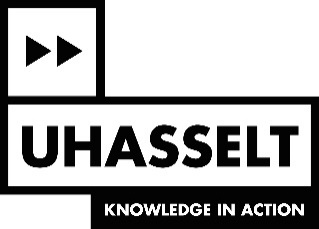 Laudatio Hare Majesteit Koningin Mathilde
Majesteit,Van prorector Harry Martens heeft u zonet gehoord hoe onze universiteit er is kunnen komen en is kunnen groeien dankzij de sociale bewogenheid van vele mensen. En hoe we die bewogenheid, die betrokkenheid ook doortrekken in onze civic missie. ‘Maatschappelijke bewogenheid’, Majesteit, loopt ook als een rode draad doorheen uw vele taken, onder meer als erevoorzitster van de Koning Boudewijnstichting, het Koningin Mathilde Fonds, Child Focus en Unicef België. En, natuurlijk, doorheen uw werk als Pleitbezorger van de Duurzame Ontwikkelingsdoelstellingen van de Verenigde Naties. Hierbij raakt u vele verschillende thema’s, prioriteiten en noden aan. Zoals toegankelijk en kwaliteitsvol onderwijs. Meermaals herinnert u gezagsdragers, leraren, ouders én leerlingen aan de essentiële rol én kracht van onderwijs. Het is in de klas en de aula dat jongeren ontdekken waar ze goéd in zijn. Waar ze handvaten krijgen aangereikt om zichzelf te ontwikkelen. Waar ze kansen krijgen om zichzelf te emanciperen. Goed onderwijs brengt kennis bij – uiteraard. Maar goed onderwijs biedt ook veerkracht, vertrouwen en perspectief – óók aan kwetsbare kinderen en jongeren. Continenten, landen en regio’s waar de toegang tot onderwijs beperkt is, zijn continenten, landen en regio’s die niet duurzaam kunnen groeien. Deze gedachte klinkt zeer hoorbaar door in uw pleidooien voor de ontwikkeling en ontplooiing van eenieders talent. Een ander thema dat u nauw aan het hart ligt, is mentale gezondheid. Naar aanleiding van uw vijftigste verjaardag initieerde u in heel het land fietstochten en wandelingen met mensen en organisaties die zich inzetten voor mentale gezondheid en goede geestelijke gezondheidszorg. Majesteit, de coronacrisis katapulteerde mentaal welzijn naar de voorgrond. Maar lang vóór de pandemie spoorde u jong en oud al aan om vooral te práten over hun mentale problemen. En riep u leraren, docenten en begeleiders op om een luisterend oor te bieden, om jongeren te steunen en te helpen waar nodig. Na de coronapandemie drukte u iedereen op het hart om vooral niét terug te keren naar het ‘oude normaal’. Om niét terug te keren naar het taboe rond mentale kwetsbaarheid; naar stilte en stigmatisering. Majesteit, Gelijke onderwijskansen. Een gezond leven. Maar ook: de actieve deelname van vrouwen in de economie; de bestrijding van armoede en honger; schoon water en zuivere lucht; betaalbare, duurzame energie; verantwoorde consumptie en productie… Het zijn slechts enkele uitdagingen waarmee onze samenlevingen worden geconfronteerd en waarvoor u aandacht vraagt.Nooit laat u tijdens bezoeken, gesprekken en toespraken na om te benadrukken hoezeer al die issues met elkaar verbonden zijn en op elkaar inwerken. De duurzame ontwikkelingsdoelstellingen van de Verenigde Naties vormen een ambitieuze blauwdruk om het leven van mensen te verbeteren. Maar achter al die doelstellingen gaan gigantische vraagstukken schuil. De SDG’s zijn als veelkleurige, veelvormige stukjes die samen één complex mozaïek vormen. U leert ons dat we die complexiteit moeten omarmen. Dat er geen makkelijke, laat staan snelle antwoorden zijn. En u leert ons dat die complexiteit ons vooral niet moet afschrikken. Dat er meer dan ooit nood is aan bewustzijn, betrokkenheid en doorzettingsvermogen – van individuen, beleidsmakers, ondernemers en wetenschappers. Kijk naar hoe u scholen, universiteiten en hogescholen motiveert om SDG-educatie op te nemen in hun curriculum. Kijk naar hoe u wetenschappers aanmoedigt om hun kennis en netwerken, hun vindingrijkheid en creativiteit maximaal aan te wenden. En kijk naar hoe u studenten van Dhaka tot Diepenbeek aanspoort om het heft in eigen handen te nemen en actief mee te werken aan de globale ontwikkelingsagenda. Niet toegeven aan apathie of defaitisme… Ook dát kenmerkt uw maatschappelijke bewogenheid.Majesteit, Uw sterke maatschappelijke bewogenheid is de belangrijkste reden waarom we u hier, vandaag, het eredoctoraat uitreiken. Publieke figuren als u hebben een inherente kracht om aandacht te genereren. U genereert aandacht voor thema’s en noden die vergeten dreigen te worden in de zee van uitdagingen. U genereert aandacht voor mensen die genegeerd dreigen te worden. U doet méér dan kijken: u ziet. U doet méér dan horen: u luistert. U doet méér dan praten: u geeft een stem. Majesteit, u toont een vorm van leiderschap die bij deze eenentwintigste eeuw past – empathisch, optimistisch en gefocust. Om al deze redenen is het mijn groot voorrecht om u te nomineren voor een eredoctoraat van de Universiteit Hasselt. Namens al onze studenten, onderzoekers en medewerkers: gefeliciteerd!– prof. dr. Bernard Vanheusden, rector UHasselt